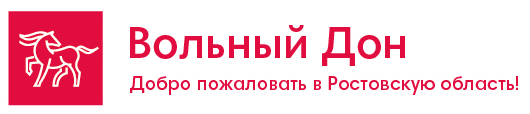  ДОНСКАЯ ЗЕМЛЯ В ВЕЛИКОЙ ОТЕЧЕСТВЕННОЙ ВОЙНЕ И ЕЕ ГЕРОИ.Ростов-на-Догу-х. Недвиговка Донской Военно-Исторический Музей-х. Мержаново- «Маяк»-Ростов-на-Дону.8-ми часовая автобусная экскурсияСтоимость экскурсии на группу 30+2 преподавателя = 1650 руб.При другом количестве человек стоимость пересчитывается.Программа экскурсииМенеджер: Аржанова Дарья (863)244-15-63; 269-88-89; 244-13-63 E-mail: radugaavto@aaanet.ruВ стоимость программы включено:В стоимость программы не включено:Транспортные услуги на 8 часовТранспортная страховкаУслуги экскурсовода туроператораОформление документов в ГИБДДБесплатное место преподавателя.Входной билет в Военно-исторический музей х. НедвиговкаЛичные расходыПитаниеПрокатиться на танке, бронетранспортере и др. машинах – от 300 руб/чел.Входной билет на Маяк- дети 50 руб. взр. 150 руб.ДВИ Музей – дети 200 руб. взр. 400 руб.09-00  Отправление из Ростова-на-Дону в х. Недвиговка (37 км.). Посещение Военно-исторического музея. Наша экскурсия познакомит детей с малоизвестными страницами истории Великой Отечественной войны. Всего в 30 км. от Ростова-на-Дону, которое получило название «Миус фронт», шли ожесточенные бои советских войск с немецко-фашистскими захватчиками. Они продолжались с декабря 1941 года по июль 1942 года, а потом с февраля по август 1943 года. Сегодня в хуторе Недвиговка создан музейный комплекс, который включает собрание военной техники под открытым небом и большую экспозицию оружия, документов, военной амуниции и инвентаря. Эта экскурсия носит интерактивный характер, поскольку здесь можно взять в руки любое оружие, покататься на танке или на другой технике военных времен. Это всегда интересно, как взрослым, так и детям. Здесь есть уникальные и редкие экземпляры, вся техника на ходу и регулярно принимает участие в киносъёмках и массовых мероприятиях; ребята увидят бронетехнику, артиллерийские системы, предметы быта и униформы СССР и Германии. Дети узнают, что Донской военно-исторический музей каждый год принимает активное участие в фестивалях, реконструкциях различных исторических событий, парадах.14-00Переезд в х. Мержаново (23 км.) к Маяку, где снимался художественный фильм «Смотритель Маяка», рассказывающий о герое-разведчике Арсении Седове, который предотвратил диверсию в Крыму.  При подборе места съемок обратили внимание, что это место очень напоминает Крым, поэтому было решено, именно здесь возвести декорации к фильму, а после съемок фильма их оставили, поскольку они очень понравились местным жителям. Позже сюда потянулись туристы из разных уголков Ростовской области и России.  Главной достопримечательностью этого побережья является узкая полоска пляжа, украшенная крупными и мелкими обломками причудливого известняка с нависающими над побережьем красными глиняными горами. Здесь можно сделать прекрасные фотографии. А еще отдохнуть, подышать морским воздухом, насладиться красивыми видами, проникнуться атмосферой ХХ века- именно об этом периоде рассказывает сериал. Это место живописно в любое время года.16-00 Отправление в Ростов-на-Дону.Прибытие в 17-00.Работа транспорта 8 часов.